Муниципальное бюджетное общеобразовательное учреждение«Средняя общеобразовательная школа №17»                                  Г. Новомосковска, Тульской области        План- конспект занятия         в кружке « Мифологёнок »                 для 2 классаподготовила учитель начальных классовМошарова Татьяна Ивановна г. Новомосковск
 2017Тема: Боги в греческой мифологииЦели: - вспомнить имена богов в греческой мифологии архаического и классического периодов; вспомнить мифологические сюжеты, связанные с богами, посмотреть, как эти сюжеты и образы богов отразились в искусстве.Задачи: Образовательные: формирование у учащихся целостного исторического представления о географическом положении и природных условий Древней Греции; научить строить причинно-следственные связи между климатическими условиями и занятиями населения;Развивающие : развивать аналитические способности учащихся, умение выделять главное и обобщать, делать аргументированные выводы; развивать навыки решения проблемно- познавательных и творческих заданий; способствовать развитию познавательного интереса учеников;Воспитательные: воспитывать уважение к истории и традициям других народов; на положительных образах героев Древней Греции воспитывать трудолюбие, смекалку и стремление помогать людям.Оборудование: компьютер, интерактивная доска, макет корабля «Арго», рисунки - схемы «Как древние греки понимали мир», атрибуты мифологических богов и героев, таблица «Боги-олимпийцы», эмблемы, детские рисунки греческих богов, аудиозапись «Сиртаки», костюмы- хитоны. Ход урока:  1. Оргмомент. Дети стоят за партами, около корабля «Арго» стоят «аргонавты»: капитан Ясон, кормчий Линкей, помощник капитана Тифий. Выходит Русалка и говорит: «Море волнуется раз, море волнуется два, море волнуется три, греческая фигура оживи!» Дети читают стихи: -«Прислушайся, это не ветерКолышет верхушки стволов -Минувших тысячелетийПризывный доносится зов.И вот уже чудо-триеруКолотит священная дрожь,Ты Понтом сверкающе-серымВослед аргонавтам плывешь!…»-«Есть такая страна посреди вино – цветного моряКрит прекрасный, богатый, волнами омытый.В нем городов девяносто, а людям так нету и счета.»-« Великая Греция отважных мужей,Божественных женщин, соблазнительных нимф.Афины, огонь Олимпийский, боги, герои, священная старина!Ушедшего мира величье, живая его глубина!»-Поведут наш корабль «Арго» замечательные аргонавты. Капитан Ясон наметил план путешествия и выбрал следующий маршрут, в ходе которого мы должны вспомнить имена богов в греческой мифологии, вспомнить связанные с ними мифологические сюжеты, посмотреть как имена и образы богов отразились в искусстве Древней Греции.-Итак, наш корабль «Арго» отплывает. На море слышен плеск волн, крики чаек. Корабль плывет, а милые гречанки танцуют греческий танец «Сиртаки». 2. Повторение периодизации греческой мифологии.- Греческая мифология делится на несколько периодов. Назовите два первых. (Архаический и классический)- Божества архаического периода ещё не имеют облика людей. Это стихии, силы природы. Боги классического периода антропоморфны( имеют облик людей).- Как называют их? ( Богами- олимпийцами)- Что же такое миф? (Миф – это поэтическое отражение представлений древних греков о мире, о природе, человеческих отношениях).- Да, миф – это легенды о богах и героях. Они возникли тогда, когда люди были бессильны перед природой, и обожествляли всё, что не могли понять и объяснить. - Давайте обратим своё внимание вот на этот рисунок «Как древние греки представляли мир» и назовём имена богов архаического периода.- Земля – Гея, небо – Уран, вода – Океан, бездна – Тартар, солнце – Гелиос, луна – Селена, ночь – Нюкта, заря – Эос.  - Все силы природы жили в гармонии, пока сын Урана Кронос не восстал против отца и не сверг его. Кронос очень боялся, что и его дети поступят с ним таким же образом. И тогда он: (говорят дети: Глотал рождавшихся детей. Только  Зевса спасла его мать. Она обманула Кроноса, дав ему вместо Зевса камень. Зевс вырос, победил отца. Он заставил его вернуть проглоченных братьев и сестер, а сам  стал главным богом -  громовержцем).- Так наступил новый период -  период олимпийских богов.- Назовите имена богов – олимпийцев.( по таблице)- Два брата Зевса получили от него во владение по царству:Посейдон – море, Аид – бездну.В море и бездне много обитателей. Вспомним их имена: (чтение имен, работа с доской)- Вспомните каждого обитателя, кратко расскажите о нем. 3. Игра «Узнай атрибут».- У каждого бога была характерная вещь, по которой его узнавали, с которой его изображали скульпторы и художники. 4. Крылатые фразы. - Вспомним «крылатые фразы» из греческй мифологии. -Какие реки текут в подземном царстве Аида? (Ахеронт, Стикс, Лета)- Какое выражение связано с рекой Лета?(« Кануть в Лету» - предаться забвению)-Назовите имя пса, который охранял подземное царство Аида? («Цербер» - надсмотрщик)- Скажите какие атрибуты принадлежали Зевсу и составьте с ними крылатую фразу. (Гром и молнии – «Метать громы и молнии»-  говорить гневно, раздраженно, упрекая, обличая кого-либо или угрожая ему.)5. Физминутка «Море волнуется». Дети изображают по типу данной игры разных богов: Афину Палладу, Афродиту, Посейдона, Зевса и т.д.6. Знакомство с произведениями искусства на мифологический сюжет.- Строго карали боги тех, кто их не почитал, не уважал. Давайте вспомним легенду о Нарциссе. (Дети показывают сценку Нарцисс и эхо). - Но боги не только карали людей, но ещё и учили их. - Что случилось с царём Мидасом?( Рассказ легенды о царе Мидасе). - А если боги кого-то полюбят, то навсегда. Вот что случилось с Пигмалионом и статуей Галатеей. (сценка). 7. «Калейдоскоп» искусств, узнавание греческих богов в произведениях живописи, скульптуры.- Много знали греки о своих богах. У каждого своя биография, история. Отгадаем загадки о богах и найдём их изображение среди картинок на доске, соединив буквы загадок с номером изображений.А) «Я – бог солнца и света. Родился на плавучем острове Делос в один день с сестрой Артемидой. Люблю искусство. В память о несчастной любви ношу на голове лавровый венок». ( Аполлон)Б) «Я родился у умирающей Семелы, был тоже обречен на гибель в огне. Но меня спас зеленый плющ, который прикрыл меня от огня. Когда я вырос, я стал ходить с весёлой толпой сатиров и нимф в венке из винограда, а в руках у меня…»(что?) (тирс – Дионис)В) «Я –сын Зевса и Майи, посланник богов . У меня крылатые сандалии. Я охраняю пути, покровительствую путникам при жизни, но также сопровождаю их в последний путь – в мрачное царство Аида». (Гермес)Г) «Я – сын Зевса и Геры, бог огня, бог- кузнец. Родился на Олимпе слабым, хилым и хромым. Когда меня сбросили с Олимпа вниз, я упал в море и там меня воспитали дочери священного старца Нерея. У меня есть очень хороший друг. А зовут его …» ( Прометей, бог Гефест).1)         2)     3)    4) 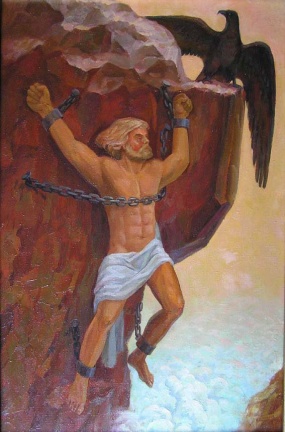 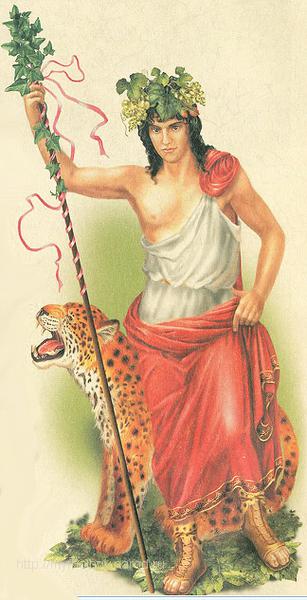 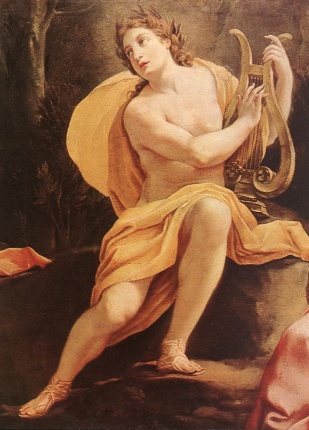 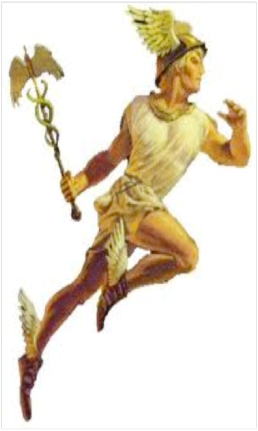 8. Работа с мифологическим кроссвордом.  - Вот и подходит к концу наше плавание. Капитан Ясон приготовил для вас интересный мифологический кроссворд. Попытайтесь его отгадать.1. Имя юноши, превращенного в оленя Артемидой.2. Богиня, хранящая законы.3. Имя царя, который мог превращать всё в золото.4. Сын бога солнца Гелиоса.5. Бог войны.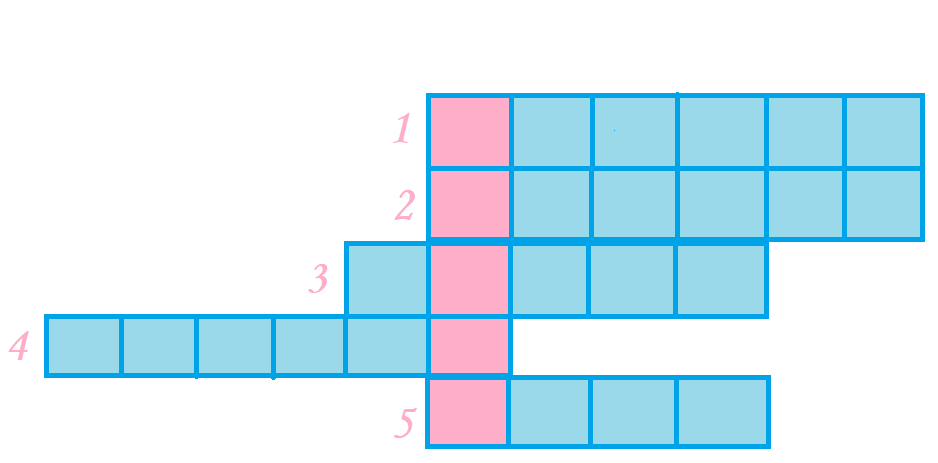 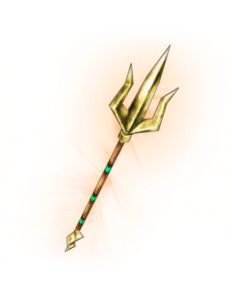 Ответы: 1. Актеон; 2. Фемида; 3. Мидас; 4. Фаэтон; 5. Арес.- Имя какой богини получилось по вертикали? (Афина).9. Легенда о богине Афине Палладе. - Вспомните, кого наказала Афина в состязании по ткачеству?10. Вот и закончилось наше путешествие. Милая Русалочка прощается с нами: «Море волнуется раз, море волнуется два, море волнуется три, греческая фигура замри!»- Тани, Кати, Яны, Саши, Жени…оживите, в учеников 2 – го класса превратитесь.Заключение: Мы повторили всё о богах Архаического и Классического периодов, посмотрели мифологические сценки, слушали музыку. Следующим периодом в греческой мифологии будет период героический, где мы узнаем о героях, их сражениях со злостью, с силами страха и ненависти, их победах и поражениях.11. В конце урока обзор литературы по античной греческой мифологии, искусству, рассматривание картин, скульптур, сосудов, ваз в греческом стиле. Использованная литература: 1. П.В. Щеглов «Отражённые в небе мифы Земли» - Главная редакция физико-математической литературы издательства "Наука", 1986.2. Н.А. Кун «Легенды и мифы Древней Греции» - «Астрель»,2011.3. В.и Л. Успенские «Мифы Древней Греции» - «Лицей»,1992.4. Учебник хрестоматии по истории Древнего мира, Довгяло Г.И., Перзашкевич О.В., 2001.5. Гесиод  Полное собрание текстов. Теогония. Труды и дни. Щит Геракла. Фрагменты- М.: Лабиринт,2001.Использованные Интернет – ресурсы:https://s-media-cache-ak0.pinimg.com/236x/9b/5c/01/9b5c016769d02663a4948eee4c7de1e7.jpghttp://media.istockphoto.com/photos/laurel-wreath-picture-id135121340http://static5.depositphotos.com/1041725/476/v/950/depositphotos_4762807-Wooden-canoe.jpghttp://i2.arbalet75.ru/1/875/8745079/a35910/kolchany.pnghttp://www.designcorner.us/wp-content/uploads/2017/01/valentines-day-hearts-pictures-happy-valentines-day-hearts-downloadclipart.jpghttp://dragons-nest.ru/glossary/img/Medusa_by_Carvaggio.jpghttp://www.stihi.ru/pics/2015/12/08/8981.jpghttp://tyr61.ru/media/tours/2016/10/28/Дионис_scale_800x600..jpghttp://www.stihi.ru/pics/2011/12/16/6804.jpghttp://www.livingconsciouslyeducation.com/wp-content/uploads/2012/04/Hermes.pngМореБезднаНерей      ХаронАмфитрита  ПерсефонаДельфин    Гипнос Нереиды      Тени                Трезубец    Лавровый венок                   Лодка с одним веслом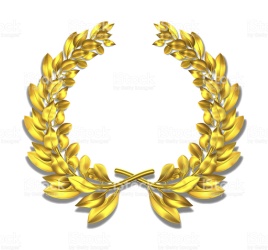 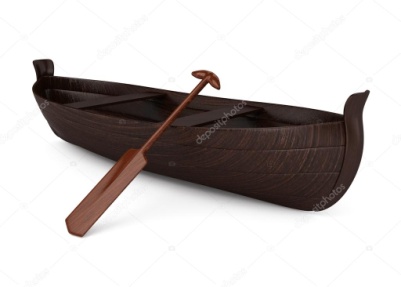 Колчан со стреламиСтрела и сердцеГолова горгоны Медузы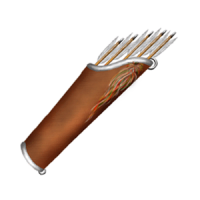 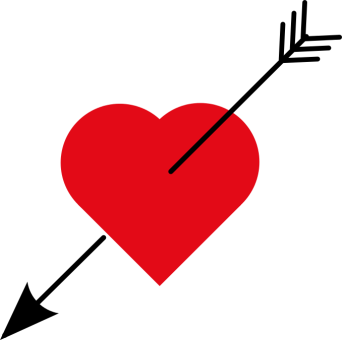 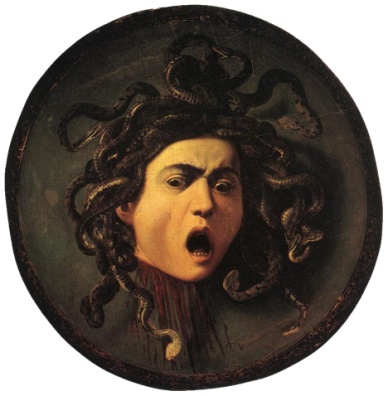 